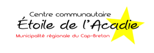 Cafeteria -CCEAAvril. 2022Identification de l’élèveNom: --------------------------------------------	Fratrie : ------------------------------Niveau: -----------------------------------------Nom de la mère: --------------------------------------------         Nom du père : -----------------------------------Téléphone: -------------------------------------------                        Téléphone : ---------------------------------Vous devez cocher les journées qui vous intéresse ci -dessous et nous envoyer le chèque pour le mois de Avril. 2022.Veuillez nous faire parvenir ce formulaire par courriel à    adminetoile@eastlink.caComptant sur votre collaboration et vous en remerciant à l’avance.MerciLundi 28Mardi 29Mercredi 30Jeudi 31Vendredi 1Poulet et rotini AlfredoLundi 4Pizzas burgers et boissons gazeusesMardi 5Hamburger chaud et boule de légumesMercredi 6Pain perdu jambon et fritesJeudi 7Pizza pepperoni ou formageVendredi 8Poisson et légumesLundi 11Poulet et brocoli AlfredoMardi 12Petit-déjeuner bagel et fritesMercredi 13Tarte aux bergersJeudi 14Pizza pepperoni ou formageVendredi 15Congé-vendredi saintLundi 18Congé -lundi de pâquesMardi 19Poulet BBQ et puréeMercredi 20Spaghettis et sauceà la viandeJeudi 21Journée pédagogiqueVendredi 22 Hamburger et fritesLundi 25Poulet et rizMardi 26Pain de viande et légumesMercredi 27Burger au poulet et fritesJeudi 28Pizza pepperoni ou formageVendredi 29Poulet BBQ avec frites